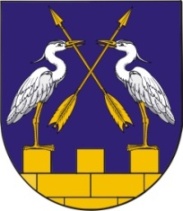                    МО АДМИНИСТРАЦИЙЖЕ                                   		     АДМИНИСТРАЦИЯ  МО  		                 «КОКШАЙСК  СЕЛА АДМИНИСТРАЦИЙ»                      «КОКШАЙСКОЕ  СЕЛЬСКОЕ ПОСЕЛЕНИЕ» ПУНЧАЛЖЕ			                 	                                    ПОСТАНОВЛЕНИЕ		от  11 января  2016 г.  № 2О проведении открытого аукциона на право заключения договора аренды муниципального имущества, находящегося в собственностимуниципального образования «Кокшайское сельское поселение»В   соответствии   с   Федеральным   законом   от   26   июля   2006 года № 135-ФЗ «О защите конкуренции», приказом Федеральной антимонопольной службы от 10 февраля 2010 года № 67 «О порядке проведения конкурсов или аукционов на право заключения договоров аренды, договоров безвозмездного пользования, договоров доверительного управления имуществом, иных договоров, предусматривающих переход прав в отношении государственного или муниципального имущества, и перечне видов имущества, в отношении которого заключение указанных договоров может осуществляться путем проведения торгов в форме конкурса», Положением «О порядке управления и распоряжения имуществом, находящимся  в собственности муниципального образования «Кокшайское сельское поселение», утвержденным решением Собрания депутатов муниципального образования «Кокшайское сельское поселение»  от 03.02.2010г.  № 23, принимая во внимание отчет об оценке рыночной стоимости годового размера арендной платы от 19.11.2015г. № 28Ю.11.15, руководствуясь п.7.2 Положения об Администрации муниципального образования «Кокшайское сельское поселение», Администрация МО «Кокшайское сельское поселение»П О С Т А Н О В Л Я Е Т :1. Утвердить документацию об открытом аукционе на право заключения договора аренды муниципального имущества, находящегося в собственности муниципального образования «Кокшайское сельское поселение» (далее - документация), согласно приложению 1;2. Утвердить проект извещения о проведении открытого аукциона на право заключения договора аренды муниципального имущества, находящегося в собственности муниципального образования «Кокшайское сельское поселение», согласно приложению 2.3. Провести на условиях, указанных в документации, открытый аукцион на право заключения договора аренды муниципального имущества, находящегося в собственности муниципального образования «Кокшайское сельское поселение»:	2.Утвердить состав аукционной комиссии по приватизации муниципального имущества, указанного в п.1 настоящего постановления, в следующем составе:Николаев П.Н.                -гл.администрации МО «Кокшайское сельское поселение», председатель комиссии;Иванова Л.Н.	-гл.специалист администрации МО «Кокшайское сельское поселение», зам. председателя комиссии;Бондарец Т.Н.	-специалист 1 категории администрации МО «Кокшайское сельское поселение», секретарь комиссии;Коновалова Н.Н.             	-специалист 1 категории администрации МО                           Кокшайско«е сельское поселение», член комиссииКрупнова В.А.	-специалист администрации МО «Кокшайское        сельское поселение», член комиссии	5. Аукционной комиссии, по проведению открытого аукциона на право заключения договора  аренды муниципального имущества, находящегося в собственности муниципального образования «Кокшайское сельское поселение», разместить извещение о  проведении открытого аукциона на официальном сайте Российской Федерации по адресу: www.torgi.gov.ru, на официальном сайте муниципального образования «Кокшайское сельское поселение» по адресу: www.admzven.ru/user, в районной газете «Звениговская неделя».    6. Контроль за исполнением настоящего постановления возложить на специалиста 1 категории Администрации муниципального образования «Кокшайское сельское поселение» Коновалову Н.Н.7. Настоящее постановление вступает в силу со дня его подписания.№ лота п/пНаименование имущества Месторасположение имущества Технические данные1автомобиль: мусоровоз КО-440-2; паспорт транспортного средства №: 52 НЕ 539852; идентификационный номер (VIN): XVL483213В0002220; наименование (тип ТС): категория ТС (A,B,C,D, прицеп): С; год изготовления ТС: 2011 спец.мусоровоз Республика Марий Эл, Звениговский р-н, с.Кокшайск, ул.Почтовая, д.8№ двигателя: Д245.7ЕЗ 626869; шасси (рама) №: 330900В1007520; кузов (кабина, прицеп) №: 330700В0191482; цвет кузова (кабины, прицепа): белый ; мощность двигателя, л.с. (кВт): .с. (87,5 кВ.т.); рабочий объем двигателя, куб.см.: 4750; тип двигателя: дизельный; экологический класс: третий; разрешенная максимальная масса, кг.: 8180; масса без нагрузки, кг.: 5000Глава администрацииМО «Кокщайское сельское поселение»                                                    П.Н. Николаев